Grades K-2 Reading Data (Istation Assessments)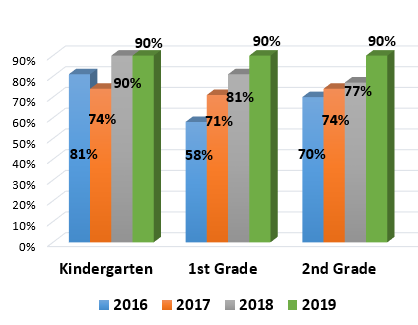 